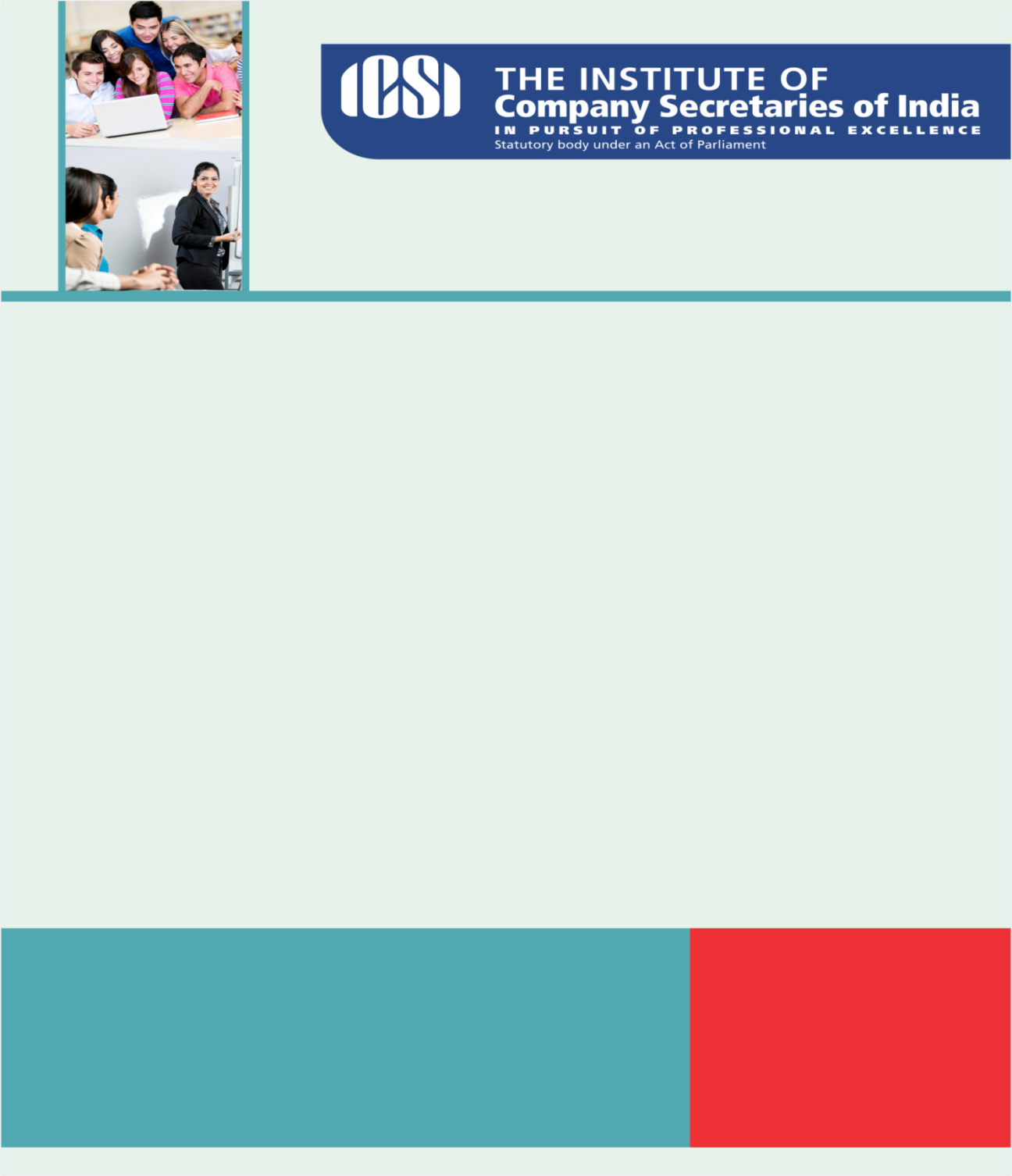 Legal Term“Intra vires”Within the powers 
Kindly send your feedback/suggestions regarding CS updates at csupdate@icsi.eduFor Previous CS UPDATE(S) visit:  http://www.icsi.edu/Member/CSUpdate.aspxIf you are not receiving the CS update, kindly update your e-mail id with Institute’s database by logging on ICSI website.Sr. No. StatuteParticularsAttachment / LinkSECTION I - KNOWLEDGE APPRAISESECTION I - KNOWLEDGE APPRAISESECTION I - KNOWLEDGE APPRAISESECTION I - KNOWLEDGE APPRAISE1.KNOWLEDGE APPRAISENews HeadlinesNews Headlines1.KNOWLEDGE APPRAISEE- Book on Companies Act, 2013 E- Book on Companies Act, 2013 1.KNOWLEDGE APPRAISEGST CornerGST Corner1.KNOWLEDGE APPRAISEInsolvency and Bankruptcy Code, 2016Insolvency and Bankruptcy Code, 2016SECTION II -  RBISECTION II -  RBISECTION II -  RBISECTION II -  RBI2.RBIViews/suggestions solicited on draft directions on Commercial Papers (CPs)Views/suggestions solicited on draft directions on Commercial Papers (CPs)2.RBIRBI to conduct 3 day, 7 day and 13 day Variable rate Reverse Repo auctions under LAF on February 10, 2017RBI to conduct 3 day, 7 day and 13 day Variable rate Reverse Repo auctions under LAF on February 10, 20172.RBIRemoval of limits on withdrawal of cash from Saving Bank AccountsRemoval of limits on withdrawal of cash from Saving Bank AccountsSECTION III -  SEBISECTION III -  SEBISECTION III -  SEBISECTION III -  SEBI3.SEBISubmission of Monthly Reports by Custodians of SecuritiesSubmission of Monthly Reports by Custodians of SecuritiesSECTION IV -  ICSISECTION IV -  ICSISECTION IV -  ICSISECTION IV -  ICSI3.ICSIAdvisory on discontinuation of e-learningAdvisory on discontinuation of e-learning3.ICSITime Table and Programme for PMQ Course Examinations, JUNE 2017Time Table and Programme for PMQ Course Examinations, JUNE 20173.ICSIAnnouncement: Corporate Restructuring, Valuation and Insolvency - Paper 3(Module 1) – Professional ProgrammeAnnouncement: Corporate Restructuring, Valuation and Insolvency - Paper 3(Module 1) – Professional Programme3.ICSIViews/Suggestions solicited on RBI draft directions on Commercial Papers (CPs)Views/Suggestions solicited on RBI draft directions on Commercial Papers (CPs)3.ICSIViews/Suggestions solicited on SEBI Consultation Paper on Consolidation and re-issuance of debt securities issued under the SEBI (Issue and Listing of Debt Securities) Regulations, 2008Views/Suggestions solicited on SEBI Consultation Paper on Consolidation and re-issuance of debt securities issued under the SEBI (Issue and Listing of Debt Securities) Regulations, 2008